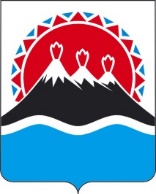 П О С Т А Н О В Л Е Н И ЕПРАВИТЕЛЬСТВАКАМЧАТСКОГО КРАЯПРАВИТЕЛЬСТВО ПОСТАНОВЛЯЕТ:1. Утвердить Порядок предоставления сельскохозяйственным товаропроизводителям субсидии на финансовое обеспечение части затрат, связанных с проведением агротехнологических работ, повышением уровня экологической безопасности сельскохозяйственного производства, а также повышением плодородия и качества почв, занятых зерновыми, зернобобовыми, масличными (за исключением рапса и сои), кормовыми сельскохозяйственными культурами, согласно приложению к настоящему постановлению.2. Настоящее постановление вступает в силу после дня его официального опубликования.Порядок предоставления сельскохозяйственным товаропроизводителям субсидии на финансовое обеспечение части затрат, связанных с проведением агротехнологических работ, повышением уровня экологической безопасности сельскохозяйственного производства, а также повышением плодородия и качества почв, занятых зерновыми, зернобобовыми, масличными (за исключением рапса и сои), кормовыми сельскохозяйственными культурами1. Настоящий Порядок разработан в целях достижения результата регионального проекта «Развитие отраслей и техническая модернизация агропромышленного комплекса» (далее – региональный проект) направления (подпрограммы) 1 «Развитие растениеводства и мелиорации земель сельскохозяйственного назначения» государственной программы Камчатского края «Развитие сельского хозяйства и регулирование рынков сельскохозяйственной продукции, сырья и продовольствия Камчатского края» (далее – Госпрограмма), Государственной программы развития сельского хозяйства и регулирования рынков сельскохозяйственной продукции, сырья и продовольствия, утвержденной постановлением Правительства Российской Федерации от 14.07.2012 № 717, и определяет порядок и условия предоставления за счет средств краевого бюджета субсидии на финансовое обеспечение части затрат (без учета налога на добавленную стоимость), связанных с проведением агротехнологических работ, повышением уровня экологической безопасности сельскохозяйственного производства, а также повышением плодородия и качества почв – по ставке на 1 гектар посевной площади, занятой зерновыми, зернобобовыми, масличными (за исключением рапса и сои), кормовыми сельскохозяйственными культурами (далее – субсидия).Для получателей субсидии, использующих право на освобождение от исполнения обязанностей налогоплательщика, связанных с исчислением и уплатой налога на добавленную стоимость, и предоставивших сведения, подтверждающие такое право, а также для получателей субсидии, применяющих упрощенную систему налогообложения, финансовое обеспечение части затрат, связанных с проведением агротехнологических работ, повышением уровня экологической безопасности сельскохозяйственного производства, а также повышением плодородия и качества почв, занятых зерновыми, зернобобовыми, масличными (за исключением рапса и сои), кормовыми сельскохозяйственными культурами, осуществляется исходя из суммы расходов на приобретение товаров (работ, услуг), включая сумму налога на добавленную стоимость.2. Министерство сельского хозяйства, пищевой и перерабатывающей промышленности Камчатского края (далее – Министерство) осуществляет функции главного распорядителя бюджетных средств, до которого в соответствии с бюджетным законодательством Российской Федерации как получателя бюджетных средств, доведены в установленном порядке лимиты бюджетных обязательств на предоставление субсидии на соответствующий финансовый год и плановый период.Субсидия предоставляется в пределах лимитов бюджетных обязательств, доведенных в установленном порядке до Министерства.Субсидия предоставляется в период реализации регионального проекта Госпрограммы.3. Для целей настоящего Порядка используются следующие понятия:1) агротехнологические работы – комплекс мероприятий по обработке почв, внесению удобрений, подготовке семян и посадочного материала, посеву и посадке (включая стоимость семян и посадочного материала), уходу за посевами, а также по уборке урожая;2) предоставление недостоверной информации – умышленное указание в документах недостоверных данных, либо несоответствие сведений, указанных в представленных для получения субсидии документах, фактическим обстоятельствам, о которых участнику отбора (получателю субсидии) известно в момент их представления.4. Субсидия предоставляется по следующим направлениям затрат:1) приобретение горюче-смазочных материалов в размере не более 30 000,00 рублей на 1 га посевных площадей, занятых зерновыми, зернобобовыми, масличными (за исключением рапса и сои), кормовыми сельскохозяйственными культурами;2) оплата труда работников, осуществляющих проведение агротехнологических работ и (или) работ, направленных по повышение уровня экологической безопасности сельскохозяйственного производства, и (или) повышение плодородия и качества почв, занятых зерновыми, зернобобовыми, масличными (за исключением рапса и сои), кормовыми сельскохозяйственными культурами, включая взносы на социальное страхование;3) приобретение агрохимикатов (средств защиты растений);4) приобретение минеральных удобрений, используемых при производстве зерновых, зернобобовых, масличных (за исключением рапса и сои), кормовых сельскохозяйственных культур;5) приобретение запасных частей в целях осуществления текущего ремонта сельскохозяйственной техники, используемых при проведении агротехнологических работ, и (или) работ, направленных на повышение уровня экологической безопасности сельскохозяйственного производства, и (или) повышение плодородия и качества почв, занятых зерновыми, зернобобовыми, масличными (за исключением рапса и сои), кормовыми сельскохозяйственными культурами;6) приобретение расходных материалов, связанных с проведением агротехнологических работ, и (или) повышением уровня экологической безопасности сельскохозяйственного производства, и (или) повышением плодородия и качества почв, занятых зерновыми, зернобобовыми, масличными (за исключением рапса и сои), кормовыми сельскохозяйственными культурами (тара, укрывной материал, инвентарь, упаковочная пленка, спецодежда).5. Сведения о субсидии размещаются на едином портале бюджетной системы Российской Федерации в информационно-телекоммуникационной сети «Интернет» (далее соответственно – сеть «Интернет», единый портал) (в разделе единого портала) в порядке, установленном Министерством финансов Российской Федерации.6. Информация о способе отбора получателей субсидии размещается на едином портале в соответствии с порядком размещения такой информации, установленным Министерством финансов Российской Федерации.Отбор получателей субсидии осуществляется в системе «Электронный бюджет».Обеспечение доступа к системе «Электронный бюджет осуществляется с использованием федеральной государственной информационной системы «Единая система идентификации и аутентификации в инфраструктуре, обеспечивающей информационно-технологическое взаимодействие информационных систем, используемых для предоставления государственных и муниципальных услуг в электронной форме» (далее – единая система идентификации и аутентификации) и (или) государственных информационных систем субъектов Российской Федерации, обеспечивающих взаимодействие с единой системой идентификации и аутентификации.7. Для проведения отбора получателей субсидии применяется способ отбора в виде запроса предложений, который указывается при определении получателя субсидии Министерством, проводящим отбор на основании заявок, направленных участниками отбора для участия в отборе, исходя из соответствия участника отбора критериям отбора и очередности поступления заявок.8. К категории участника отбора получателей субсидии относятся юридические лица, индивидуальные предприниматели, являющиеся сельскохозяйственными товаропроизводителями в соответствии со статьей 3 Федерального закона от 29.12.2006 № 264-ФЗ «О развитии сельского хозяйства» (за исключением граждан, ведущих личное подсобное хозяйство, и сельскохозяйственных кредитных потребительских кооперативов), включенные в единый реестр субъектов малого и среднего предпринимательства, отвечающие критериям отнесения к субъектам малого предпринимательства в соответствии с Федеральным законом от 24.07.2007 № 209-ФЗ «О развитии малого и среднего предпринимательства в Российской Федерации».9. Критерием отбора участника отбора получателей субсидии является наличие у получателей субсидии посевных площадей, занятых зерновыми, зернобобовыми, масличными (за исключением рапса и сои), кормовыми сельскохозяйственными культурами, в году, предшествующем году обращения в Министерство за предоставлением субсидии.10. Участник отбора получателей субсидии должен соответствовать следующим требованиям на первое число месяца начала проведения:1) участник отбора получателей субсидии не является иностранным юридическим лицом, в том числе местом регистрации которого является государство или территория, включенные в утвержденный Министерством финансов Российской Федерации перечень государств и территорий, используемых для промежуточного (офшорного) владения активами в Российской Федерации (далее – офшорные компании), а также российским юридическим лицом, в уставном (складочном) капитале которого доля прямого или косвенного (через третьих лиц) участия офшорных компаний в совокупности превышает 25 процентов (если иное не предусмотрено законодательством Российской Федерации). При расчете доли участия офшорных компаний в капитале российских юридических лиц не учитывается прямое и (или) косвенное участие офшорных компаний в капитале публичных акционерных обществ (в том числе со статусом международной компании), акции которых обращаются на организованных торгах в Российской Федерации, а также косвенное участие офшорных компаний в капитале других российских юридических лиц, реализованное через участие в капитале указанных публичных акционерных обществ;2) участник отбора получателей субсидии не находится в перечне организаций и физических лиц, в отношении которых имеются сведения об их причастности к экстремистской деятельности или терроризму;3) участник отбора получателей субсидии не находится в составляемых в рамках реализации полномочий, предусмотренных главой VII Устава ООН, Советом Безопасности ООН или органами, специально созданными решениями Совета Безопасности ООН, перечнях организаций и физических лиц, связанных с террористическими организациями и террористами или с распространением оружия массового уничтожения;4) участник отбора получателей субсидии не получает средства из бюджета субъекта Российской Федерации (местного бюджета), из которого планируется предоставление субсидии в соответствии с правовым актом, на основании иных нормативных правовых актов субъекта Российской Федерации, муниципальных правовых актов на цели, установленные правовым актом;5) участник отбора получателей субсидии не является иностранным агентом в соответствии с Федеральным законом «О контроле за деятельностью лиц, находящихся под иностранным влиянием»;6) у участника отбора получателей субсидии отсутствуют просроченная задолженность по возврату в бюджет субъекта Российской Федерации (местный бюджет), из которого планируется предоставление субсидии в соответствии с правовым актом, иных субсидий, бюджетных инвестиций, а также иная просроченная (неурегулированная) задолженность по денежным обязательствам перед публично-правовым образованием, из бюджета которого планируется предоставление субсидии в соответствии с правовым актом (за исключением случаев, установленных соответственно высшим исполнительным органом субъекта Российской Федерации (местной администрацией);7) у участника отбора получателей субсидии отсутствуют в году, предшествующем году получения субсидии, случаи привлечения к ответственности участника отбора (получателя субсидии) за несоблюдение запрета на выжигание сухой травянистой растительности, стерни, пожнивных остатков (за исключением рисовой соломы) на землях сельскохозяйственного назначения, установленного постановлением Правительства Российской Федерации от 16.09.2020 № 1479 «Об утверждении Правил противопожарного режима в Российской Федерации».11. Объявление о проведении отбора участников отбора получателей субсидии размещается Министерством не позднее 5-го календарного дня до наступления даты начала приема заявок, а также информации о заявках, ходе и результатах отборов участников отбора получателей субсидии, после подписания усиленной квалифицированной электронной подписью руководителя Министерства (уполномоченного им лица) и публикации на едином портале информации о субсидии.12. Объявление о проведении отбора участников отбора получателей субсидии формируется в электронной форме посредством заполнения соответствующих экранных форм веб-интерфейса системы «Электронный бюджет» и включает в себя следующую информацию:1) способ проведения отбора участников отбора получателей субсидии в соответствии с частью 6 настоящего Порядка;2) дата и время начала подачи заявок участников отбора получателей субсидии, а также дата и время окончания приема заявок участников отбора получателей субсидии;3) наименование, место нахождения, почтовый адрес, адрес электронной почты, контактный телефон Министерства;4) результаты предоставления субсидии, определенные в соответствии с настоящим Порядком, а также при необходимости их характеристики (показатели, необходимые для достижения результатов предоставления субсидии);5) требования к участникам отбора получателей субсидии, предъявляемые в соответствии с частью 10 настоящего Порядка;6) порядок отзыва участниками отбора получателей субсидии заявок, включающий в себя возможность или отсутствие возможности отзыва заявок, а также условия отзыва заявок:отзыв в любое время до даты окончания проведения отбора получателей субсидии;отзыв до наступления даты окончания приема заявок;отзыв до окончания приема заявок, но не позднее даты, определенной Министерством;7) порядок внесения участниками отбора получателей субсидии изменений в заявки, включающий в себя возможность или отсутствие возможности внесения изменений в заявки, а также условия внесения изменений в заявки:внесение изменений до дня окончания срока приема заявок после формирования участником отбора получателей субсидии в электронной форме уведомления об отзыве заявки и последующего формирования новой заявки;внесение изменений в заявку на этапе рассмотрения заявки по решению Министерства о возврате заявки на доработку в соответствии с частью 27 настоящего Порядка;8) порядок рассмотрения заявок на предмет их соответствия установленным в объявлении о проведении отбора получателей субсидии требованиям, категориям и (или) критериям, сроки рассмотрения заявок;9) порядок возврата заявок Министерством участникам отбора получателей субсидии на доработку, в соответствии с частью 27 настоящего Порядка;10) порядок отклонения заявок, а также информация об основаниях их отклонения, в соответствии с частями 32 – 35 настоящего Порядка;11) объем распределяемой субсидии в рамках отбора получателей субсидии, порядок расчета размера субсидии, установленный решением о порядке предоставления субсидии;12) порядок предоставления участникам отбора получателей субсидии разъяснений положений объявления о проведении отбора получателей субсидии, в соответствии с частями 28 и 29 настоящего Порядка, даты начала и окончания срока такого предоставления;13) срок, в течение которого победитель (победители) отбора получателей субсидии должен (должны) подписать соглашение (если решением о порядке предоставления субсидии предусмотрено заключение соглашения), в соответствии с частью     настоящего Порядка;14) условия признания победителя (победителей) отбора получателей субсидии уклонившимся от заключения соглашения, в соответствии с частью     настоящего Порядка;15) иная информация, определенная Министерством.13. Дата окончания приема заявок участников отбора получателей субсидии, указанная в пункте 2 части 12 настоящего Порядка, не может быть ранее:10-го календарного дня, следующего за днем размещения объявления о проведении отбора получателей субсидии, в случае если получатель субсидии определяется по результатам запроса предложений и отсутствует информация о количестве участников отбора получателей субсидии, соответствующих категории и (или) критериям отбора получателей субсидии;5-го календарного дня, следующего за днем размещения объявления о проведении отбора получателей субсидии, в случае если получатель субсидии определяется по результатам запроса предложений и имеется информация о количестве участников отбора получателей субсидии, соответствующих категории и (или) критериям отбора получателей субсидии.14. Размещение Министерством объявления об отмене проведения отбора получателей субсидии на едином портале допускается не позднее чем за один рабочий день до даты окончания срока подачи заявок участниками отбора получателей субсидии.15. Объявление об отмене отбора получателей субсидии формируется в электронной форме посредством заполнения соответствующих экранных форм веб-интерфейса системы «Электронный бюджет», подписывается усиленной квалифицированной электронной подписью руководителя Министерства (уполномоченного им лица), размещается на едином портале и содержит информацию о причинах отмены отбора получателей субсидии.16. Участники отбора получателей субсидии, подавшие заявки, информируются об отмене проведения отбора получателей субсидии в системе «Электронный бюджет».17. Отбор получателей субсидии считается отмененным со дня размещения объявления о его отмене на едином портале.18. После окончания срока отмены проведения отбора получателей субсидии в соответствии с частью 12 настоящего Порядка и до заключения соглашения с победителем (победителями) отбора получателей субсидии Министерство может отменить отбор получателей субсидии только в случае возникновения обстоятельств непреодолимой силы в соответствии с пунктом 3 статьи 401 Гражданского кодекса Российской Федерации.19. Заявка подается в соответствии с требованиями и в сроки, указанные в объявлении о проведении отбора получателей субсидии.20. Заявки формируются участниками отбора получателей субсидии в электронной форме посредством заполнения соответствующих экранных форм веб-интерфейса системы «Электронный бюджет» и представления в систему «Электронный бюджет» электронных копий документов (документов на бумажном носителе, преобразованных в электронную форму путем сканирования) и материалов, представление которых предусмотрено в объявлении о проведении отбора получателей субсидии.21. Заявка подписывается:а) усиленной квалифицированной электронной подписью руководителя участника отбора получателей субсидии или уполномоченного им лица (для юридических лиц и индивидуальных предпринимателей);б) простой электронной подписью подтвержденной учетной записи физического лица в единой системе идентификации и аутентификации (для физических лиц).22. Ответственность за полноту и достоверность информации и документов, содержащихся в заявке, а также за своевременность их представления несет участник отбора получателей субсидии в соответствии с законодательством Российской Федерации.23. Электронные копии документов и материалы, включаемые в заявку, должны иметь распространенные открытые форматы, обеспечивающие возможность просмотра всего документа либо его фрагмента средствами общедоступного программного обеспечения просмотра информации, и не должны быть зашифрованы или защищены средствами, не позволяющими осуществить ознакомление с их содержимым без специальных программных или технологических средств.Фото- и видеоматериалы, включаемые в заявку, должны содержать четкое и контрастное изображение высокого качества.24. Датой и временем представления участником отбора получателей субсидии заявки считаются дата и время подписания участником отбора получателей субсидии указанной заявки с присвоением ей регистрационного номера в системе «Электронный бюджет».25. Заявка содержит следующие сведения:1) информация об участнике отбора получателей субсидии;2) информация и документы, подтверждающие соответствие участника отбора получателей субсидии установленным в объявлении о проведении отбора получателей субсидии требованиям;3) информация и документы, представляемые при проведении отбора получателей субсидии в процессе документооборота:подтверждение согласия на публикацию (размещение) в информационно-телекоммуникационной сети «Интернет» информации об участнике отбора получателей субсидии, о подаваемой участником отбора получателей субсидии заявке, а также иной информации об участнике отбора получателей субсидии, связанной с соответствующим отбором получателей субсидии и результатом предоставления субсидии, подаваемое посредством заполнения соответствующих экранных форм веб-интерфейса системы «Электронный бюджет»;подтверждение согласия на обработку персональных данных, подаваемое посредством заполнения соответствующих экранных форм веб-интерфейса системы «Электронный бюджет» (для физических лиц);4) предлагаемые участником отбора получателей субсидии значение результата предоставления субсидии, в соответсвтии с частью     настоящего Порядка, значение запрашиваемого участником отбора получателей субсидии размера субсидии;5) копию сведений о сборе урожая сельскохозяйственных культур по формам федерального государственного статистического наблюдения № 29-СХ (для сельскохозяйственных организаций) и (или) № 2-фермер (для ИП, К(Ф)Х, юридических лиц – субъектов малого предпринимательства) за год, предшествующий году предоставления субсидии;6) отчет о финансово-экономическом состоянии товаропроизводителей агропромышленного комплекса за год, предшествующий году предоставления субсидии, по формам, установленным Министерством (для сельскохозяйственных товаропроизводителей Камчатского края, не получавших поддержку за счет средств федерального и краевого бюджетов в рамках Госпрограммы в году, предшествующем году обращения за предоставлением субсидии);7) справку, подтверждающую применение участником отбора получателей субсидии упрощенной системы налогообложения, либо копию налоговой декларации, с отметкой налогового органа (для категории участников отбора, применяющих упрощенную систему налогообложения);8) сведения из налогового органа об освобождении от исполнения обязанностей налогоплательщика, связанных с исчислением и уплатой налога на добавленную стоимость (для получателей субсидии, использующих такое право) при этом дата выдачи указанного документа не должна быть ранее 30 календарных дней до дня подачи заявки участником отбора получателей субсидии;9) копии документов, заверенных участником отбора получателей субсидии, подтверждающих права собственности (пользования) на земельные участки, занятые зерновыми, зернобобовыми, масличными (за исключением рапса и сои), кормовыми сельскохозяйственными культурами.10) сведения о размере посевных площадей, занятых сельскохозяйственными культурами, по видам культур;11) сведения о размере посевных площадей, на которых проводились работы по фосфоритованию и (или) гипсованию (при наличии);12) сведения о размере застрахованных посевных площадей (при наличии);26. Внесение изменений в заявку или отзыв заявки осуществляется участником отбора получателей субсидии в порядке, аналогичном порядку формирования заявки участником отбора получателей субсидии, указанному в части 20 настоящего Порядка.27. В случае если объявлением о проведении отбора получателей субсидии в соответствии с пунктом 9 части 12 настоящего Порядка предусмотрена возможность возврата заявок участникам отбора получателей субсидии на доработку, решения Министерства о возврате заявок участникам отбора получателей субсидии на доработку принимаются в равной мере ко всем участникам отбора получателей субсидии, при рассмотрении заявок которых выявлены основания для их возврата на доработку, а также доводятся до участников отбора получателей субсидии с использованием системы «Электронный бюджет» в течение одного рабочего дня со дня их принятия с указанием оснований для возврата заявки, а также положений заявки, нуждающихся в доработке.28. Любой участник отбора получателей субсидии со дня размещения объявления о проведении отбора получателей субсидии на едином портале не позднее 3-го рабочего дня до дня завершения подачи заявок вправе направить Министерству не более 5 запросов о разъяснении положений объявления о проведении отбора получателей субсидии путем формирования в системе «Электронный бюджет» соответствующего запроса.29. Министерство в ответ на запрос, указанный в части 28 настоящего Порядка, направляет разъяснение положений объявления о проведении отбора получателей субсидии в срок, установленный указанным объявлением, но не позднее одного рабочего дня до дня завершения подачи заявок, путем формирования в системе «Электронный бюджет» соответствующего разъяснения. Представленное Министерством разъяснение положений объявления о проведении отбора получателей субсидии не должно изменять суть информации, содержащейся в указанном объявлении.Доступ к разъяснению, формируемому в системе «Электронный бюджет» в соответствии с абзацем первым настоящего пункта, предоставляется всем участникам отбора.30. Протокол вскрытия заявок формируется на едином портале автоматически и подписывается усиленной квалифицированной электронной подписью руководителя Министерства (уполномоченного им лица) в системе «Электронный бюджет», а также размещается на едином портале не позднее рабочего дня, следующего за днем его подписания.31. Министерство в течение 15 рабочих дней с даты, указанно в части 30 настоящего Порядка, устанавливает полноту и достоверность сведений, содержащихся в прилагаемых к заявке документах.32. Заявка признается надлежащей, если она соответствует требованиям, указанным в объявлении о проведении отбора получателей субсидии, и при отсутствии оснований для отклонения заявки.Решения о соответствии заявки требованиям, указанным в объявлении о проведении отбора получателей субсидии, принимаются Министерством в соответствии на даты получения результатов проверки представленных участником отбора получателей субсидии информации и документов, поданных в составе заявки.33. Заявка отклоняется в случае наличия оснований для отклонения заявки, предусмотренных частью 34 настоящего Порядка.34. На стадии рассмотрения заявки основаниями для отклонения заявки являются:1) несоответствие участника отбора получателей субсидии требованиям, указанным в объявлении о проведении отбора получателей субсидии;2) непредставление (представление не в полном объеме) документов, указанных в объявлении о проведении отбора получателей субсидии;3) несоответствие представленных документов и (или) заявки требованиям, установленным в объявлении о проведении отбора получателей субсидии;4) недостоверность информации, содержащейся в документах, представленных в составе заявки;5) недостаточность лимитов бюджетных обязательств, предусмотренных частью 2 настоящего Порядка.35. По результатам рассмотрения заявок не позднее одного рабочего дня со дня окончания срока рассмотрения заявок подготавливается протокол рассмотрения заявок, включающий информацию о количестве поступивших и рассмотренных заявок, а также информацию по каждому участнику отбора получателей субсидии о признании его заявки надлежащей или об отклонении его заявки с указанием оснований для отклонения.36. Протокол рассмотрения заявок формируется на едином портале автоматически на основании результатов рассмотрения заявок и подписывается усиленной квалифицированной электронной подписью руководителя Министерства (уполномоченного им лица) в системе «Электронный бюджет», а также размещается на едином портале не позднее рабочего дня, следующего за днем его подписания.37. В случае если в целях полного, всестороннего и объективного рассмотрения или рассмотрения и оценки заявки необходимо получение информации и документов от участника отбора получателей субсидии для разъяснений по представленным им документам и информации, Министерством осуществляется запрос у участника отбора получателей субсидии разъяснения в отношении документов и информации с использованием системы «Электронный бюджет», направляемый при необходимости в равной мере всем участникам отбора получателей субсидии.38. В запросе, указанном в части 37 настоящего Порядка, Министерство устанавливает срок представления участником отбора получателей субсидии разъяснения в отношении документов и информации, который должен составлять не менее 2 рабочих дней со дня, следующего за днем размещения соответствующего запроса.39. Участник отбора получателей субсидии формирует и представляет в систему «Электронный бюджет» информацию и документы, запрашиваемые в соответствии части 37 настоящего Порядка, в сроки, установленные соответствующим запросом с учетом положений части 38 настоящего Порядка.40. В случае если участник отбора получателей субсидии в ответ на запрос, указанный в части 37 настоящего Порядка, не представил запрашиваемые документы и информацию в срок, установленный соответствующим запросом с учетом положений части 37 настоящего Порядка, информация об этом включается в протокол подведения итогов отбора получателей субсидии, предусмотренный части …… настоящего Порядка.41. Отбор получателей субсидии признается несостоявшимся в следующих случаях:а) по окончании срока подачи заявок подана только одна заявка;б) по результатам рассмотрения заявок только одна заявка соответствует требованиям, установленным в объявлении о проведении отбора получателей субсидии;в) по окончании срока подачи заявок не подано ни одной заявки;г) по результатам рассмотрения заявок отклонены все заявки.42. Соглашение заключается с участником отбора получателей субсидии, признанного несостоявшимся, в случае если по результатам рассмотрения заявок единственная заявка признана соответствующей требованиям, установленным в объявлении о проведении отбора получателей субсидии.43. Ранжирование поступивших заявок осуществляется исходя из соответствия участников отбора получателей субсидии категориям и (или) критериям и очередности их поступления.44. Победителями отбора получателей субсидии признаются участники отбора получателей субсидии, включенные в рейтинг, сформированный Министерством по результатам ранжирования поступивших заявок до достижения предельного количества победителей отбора получателей субсидии, указанного в объявлении о проведении отбора получателей субсидии (в случае его установления), и в пределах объема распределяемой субсидии, указанного в объявлении о проведении отбора получателей субсидии в соответствии с подпунктом 11 части 12 настоящего Порядка.45. В целях завершения отбора получателей субсидии и определения победителей отбора получателей субсидии формируется протокол подведения итогов отбора получателей субсидии, включающий информацию о победителях отбора получателей субсидии с указанием размера субсидии, предусмотренной им для предоставления, об отклонении заявок с указанием оснований для их отклонения.46. При указании в протоколе подведения итогов отбора размера субсидии, предусмотренной для предоставления участнику отбора получателей субсидии в соответствии с частью 44 настоящего Порядка, в случае несоответствия запрашиваемого им размера субсидии порядку расчета размера субсидии, установленному решением о порядке предоставления субсидии, Министерство может скорректировать размер субсидии, предусмотренной для предоставления такому участнику отбора, но не выше размера, указанного им в заявке.47. Субсидия, распределяемая в рамках отбора получателей субсидии, распределяется между участниками отбора получателей субсидии, включенными в рейтинг, указанный в части 43 настоящего Порядка, следующим способом – каждому участнику отбора получателей субсидии, включенному в рейтинг, распределяется размер субсидии, пропорциональный размеру, указанному им в заявке, к общему размеру субсидии, запрашиваемому всеми участниками отбора получателей субсидии, включенными в рейтинг, но не выше размера, указанного им в заявке, и максимального размера субсидии, определенного объявлением о проведении отбора получателей субсидии.49. Протокол подведения итогов отбора получателей субсидии формируется на едином портале автоматически на основании результатов определения победителей отбора получателей субсидии и подписывается усиленной квалифицированной электронной подписью руководителя Министерства (уполномоченного им лица) в системе «Электронный бюджет», а также размещается на едином портале не позднее рабочего дня, следующего за днем его подписания.50. По результатам отбора получателей субсидии с победителем (победителями) отбора получателей субсидии заключается соглашение в системе «Электронный бюджет» в соответствии с типовыми формами, установленными Министерством финансов Российской Федерации в порядке и сроки, установленные частью 60 настоящего Порядка.51. В целях заключения соглашения победителем (победителями) отбора получателей субсидии в системе «Электронный бюджет» уточняется информация о счетах в соответствии с законодательством Российской Федерации для перечисления субсидии, а также о лице, уполномоченном на подписание соглашения (при необходимости).52. Министерство может отказаться от заключения соглашения с победителем отбора получателей субсидии в случае обнаружения факта несоответствия победителя отбора получателей субсидии требованиям, указанным в объявлении о проведении отбора получателей субсидии, или представления победителем отбора получателей субсидии недостоверной информации.53. В случае отказа Министерства от заключения соглашения с победителем отбора получателей субсидии по основаниям, предусмотренным частью 50 настоящего Порядка, отказа победителя отбора получателей субсидии от заключения соглашения, неподписания победителем отбора получателей субсидии соглашения в срок, определенный объявлением о проведении отбора получателей субсидии в соответствии с частью 12 настоящего Порядка, Министерство направляет иным участникам отбора получателей субсидии, признанным победителями отбора получателей субсидии, заявки которых в части запрашиваемого размера субсидии не были удовлетворены в полном объеме, предложение об увеличении размера субсидии и результатов ее предоставления или заключает соглашение с участником отбора получателей субсидии, заявка которого имеет следующий в порядке убывания рейтинг заявки после последнего участника отбора получателей субсидии, признанного победителем.54. В случаях наличия по результатам проведения отбора получателей субсидии остатка лимитов бюджетных обязательств на предоставление субсидии на соответствующий финансовый год, не распределенного между победителями отбора получателей субсидии, увеличения лимитов бюджетных обязательств, отказа победителя отбора получателей субсидии от заключения соглашения, расторжения соглашения с получателем субсидии Министерство может принять решение о проведении дополнительного отбора получателей субсидии в соответствии с положениями настоящего Порядка, предусмотренными для проведения отбора получателей субсидии.55. В случаях увеличения Министерству лимитов бюджетных обязательств на предоставление субсидии в пределах текущего финансового года, отказа победителя отбора получателей субсидии от заключения соглашения, расторжения соглашения с получателем субсидии и наличия участников отбора получателей субсидии, прошедших отбор получателей субсидии и не признанных победителями отбора получателей субсидии по причине недостаточности лимитов бюджетных обязательств на предоставление субсидии или признанных победителями отбора получателей субсидии, заявки которых в части запрашиваемого размера субсидии не были удовлетворены в полном объеме, субсидия может распределяться без повторного проведения отбора получателей субсидии с учетом присвоенного ранее номера в рейтинге или по решению Министерства может направляться победителям отбора получателей субсидии предложение об увеличении размера субсидии и значения результата предоставления субсидии.56. В случае невозможности предоставления субсидии в текущем финансовом году в связи с недостаточностью лимитов бюджетных обязательств участнику отбора, соответствующему требованиям, указанным в объявлении о проведении отбора, при его согласии в протоколе подведения итогов отбора может указываться размер субсидии на очередной финансовый год и плановый период без изменения срока достижения результата предоставления субсидии.57. Победитель отбора получателей субсидии признается уклонившимся от заключения соглашения в одном из случаев, устанавливаемых в объявлении о проведении отбора получателей субсидии в соответствии подпунктом 14 части 12 настоящего Порядка.58. Обязательными условиями предоставления субсидии, включаемыми в Соглашение, являются:1) использование на посев при проведении агротехнологических работ получателем субсидии семян сельскохозяйственных растений показатели сортовых и посевных (посадочных) качеств которых соответствуют требованиям к показателям сортовых и посевных (посадочных) качеств семян сельскохозяйственных растений, установленным Министерством сельского хозяйства Российской Федерации в соответствии с частью 2 статьи 13 Федерального закона «О семеноводстве» (в случае если роды и виды сельскохозяйственных растений содержатся в перечне родов и видов сельскохозяйственных растений, производство и выращивание которых направлено на обеспечение продовольственной безопасности Российской Федерации, сорта и гибриды которых подлежат включению в Государственный реестр сортов и гибридов сельскохозяйственных растений, допущенных к использованию, утвержденном распоряжением Правительства Российской Федерации от 8 декабря 2022 г. № 3835-р;3) использование на посев при проведении агротехнологических работ получателем субсидии семян сельскохозяйственных растений показатели сортовых и посевных (посадочных) качеств которых соответствуют ГОСТ Р 52325-2005 (семена сельскохозяйственных растений), ГОСТ Р 32592-2013 (семена овощных, бахчевых культур, кормовых корнеплодов и кормовой капусты) (в случае если роды и виды сельскохозяйственных растений не входят в перечень видов сельскохозяйственных растений);4) внесение удобрений, используемых при производстве конкретного вида продукции растениеводства в рамках соответствующего приоритетного направления;5) согласие получателя субсидии, лиц, получающих средства на основании договоров, заключенных с получателями субсидий (за исключением государственных (муниципальных) унитарных предприятий, хозяйственных товариществ и обществ с участием публично-правовых образований в их уставных (складочных) капиталах, коммерческих организаций с участием таких товариществ и обществ в их уставных (складочных) капиталах), на осуществление в отношении их проверки главным распорядителем бюджетных средств соблюдения порядка и условий предоставления субсидии, в том числе в части достижения результатов предоставления субсидии, а также проверки органами государственного (муниципального) финансового контроля в соответствии со статьями 2681 и 2692 Бюджетного кодекса Российской Федерации и на включение таких положений в соглашение;6) запрет приобретения получателями субсидий – юридическими лицами, а также иными юридическими лицами, получающими средства на основании договоров, заключенных с получателями субсидий, за счет полученных из соответствующего бюджета бюджетной системы Российской Федерации средств иностранной валюты, за исключением операций, осуществляемых в соответствии с валютным законодательством Российской Федерации при закупке (поставке) высокотехнологичного импортного оборудования, сырья и комплектующих изделий, а также связанных с достижением результатов предоставления этих средств иных операций, определенных правовым актом;7) в случае уменьшения Министерству ранее доведенных лимитов бюджетных обязательств на цель, указанную в части 1 настоящего Порядка, приводящего к невозможности предоставления субсидии в размере, указанном в Соглашении, Министерство осуществляет с получателем согласование новых условий Соглашения о предоставлении субсидии или расторгает Соглашение при недостижении согласия по новым условиям;8) принятие получателем субсидии обязательства о достижении в году предоставления субсидии результатов предоставления субсидии в соответствии с заключенным между Министерством и получателем субсидии Соглашением;12) принятие обязательства получателя субсидии по включению в договоры (соглашения), заключенные в целях исполнения обязательств по Соглашению, положений о согласии лиц, являющихся поставщиками (подрядчиками, исполнителями) и получающих средства на основании договоров, заключенных с получателем субсидии, на проведение проверок, указанных в пункте 3 настоящей части, а также положений о порядке и сроках возврата указанными лицами средств, полученных на основании договоров, заключенных с получателем субсидии, предусмотренных частью 52 настоящего Порядка;13) принятие обязательства о предоставлении копий сертификатов соответствия (деклараций соответствия) ГОСТ Р 52325-2005, ГОСТ Р 58472-2019 на семена сельскохозяйственных растений показатели сортовых и посевных (посадочных) качеств которых соответствуют ГОСТ Р 52325-2005 (семена сельскохозяйственных растений), ГОСТ Р 32592-2013 (семена овощных, бахчевых культур, кормовых корнеплодов и кормовой капусты) (в случае если роды и виды сельскохозяйственных растений не входят в перечень видов сельскохозяйственных растений), используемые на посев в году получения субсидии, выданных органами по сертификации и действующих на момент приобретения;14) представление копий актов об использовании семян на посев в году получения субсидии, заверенных учреждением, уполномоченным на проведение исследований посевных качеств семян и посадочного материала сельскохозяйственных культур на соответствие ГОСТ Р 52325-2005 (семена сельскохозяйственных растений), ГОСТ Р 32592-2013 (семена овощных, бахчевых культур, кормовых корнеплодов и кормовой капусты) (в случае если роды и виды сельскохозяйственных растений не входят в перечень видов сельскохозяйственных растений), в срок не позднее 15 сентября года предоставления субсидии.59. Заключение соглашения осуществляется в следующем порядке и сроки: 1) Министерство в течение 10 рабочих дней со дня формирования на едином портале Протокола подведения итогов отбора получателей субсидий в соответствии с частью 49 настоящего Порядка размещает проект соглашения в системе «Электронный бюджет»; 2) получатель субсидии в течение 5 рабочих дней со дня, указанного в пункте 1 настоящей части, организует подписание соглашения усиленной квалифицированной электронной подписью;3) Министерство в течение 10 рабочих дней со дня подписания получателем субсидии соглашения усиленной квалифицированной электронной подписью, подписывает его со своей стороны усиленной квалифицированной электронной подписью «Электронный бюджет»;4) Соглашение считается заключенным после подписания его Министерством и получателем субсидии и регистрации в установленном порядке органами Федерального казначейства, при этом день заключения Соглашения считается днем принятия решения о предоставлении субсидии;5) в течение 3 рабочих дней после заключения Соглашения Министерство готовит реестр на перечисление субсидии, зарегистрированный в установленном порядке и необходимый для дальнейшего перечисления денежных средств получателю субсидии.60. Перечисление субсидии на расчетный или корреспондентский счет получателя субсидии, открытый им в учреждениях Центрального банка Российской Федерации или кредитной организации, реквизиты которого указаны в Соглашении, осуществляется Министерством не позднее 10 рабочего дня, следующего за днем принятия решения о предоставлении субсидии, путем оформления и представления в территориальный орган Федерального казначейства платежного документа на перечисление субсидии в установленном порядке, но не ранее доведения лимитов бюджетных обязательств, указанных в части 2 настоящего Порядка.61. Расчет объема субсидии производится по следующей формуле:Si=W*Pi*k, где:Si – объем субсидии, предоставляемой на финансовое обеспечение части затрат, связанных с проведением агротехнологических работ, повышением уровня экологической безопасности сельскохозяйственного производства, а также повышением плодородия и качества почв – по ставке на 1 гектар посевной площади, занятой зерновыми, зернобобовыми, масличными (за исключением рапса и сои), кормовыми сельскохозяйственными культурами, не превышающий объема затрат по направлениям, указанным в части 4 настоящего Порядка, согласно представленным документам;Pi – планируемая посевная площадь i-ого получателя субсидии, занятая зерновыми, зернобобовыми, масличными (за исключением рапса и сои), кормовыми сельскохозяйственными культурами, в году обращения в Министерство за предоставлением субсидии;W – ставка субсидии, рассчитываемая по следующей формуле:W=Ос/P, гдеОс – объем средств, предусмотренных в краевом бюджете на реализацию мероприятия на финансовое обеспечение части затрат, связанных с проведением агротехнологических работ, повышением уровня экологической безопасности сельскохозяйственного производства, а также повышением плодородия и качества почв – по ставке на 1 гектар посевной площади, занятой зерновыми, зернобобовыми, масличными (за исключением рапса и сои), кормовыми сельскохозяйственными культурами, в текущем финансовом году;P – планируемая посевная площадь получателей субсидии, занятая зерновыми, зернобобовыми, масличными (за исключением рапса и сои), кормовыми сельскохозяйственными культурами, в году обращения в Министерство за предоставлением субсидии.k – повышающий коэффициент:не менее 2 – для посевных площадей, отраженных в проектносметной документации при проведении получателями средств работ по фосфоритованию и (или) гипсованию посевных площадей;не менее 1,2  для посевных площадей, в отношении которых получателями средств осуществляется страхование сельскохозяйственных культур.62. Распределение субсидии между получателями субсидии осуществляется в пределах бюджетных ассигнований, предусмотренных на текущий финансовый год.В случае невозможности предоставления получателю субсидии, соответствующему требованиям, установленным настоящим Порядком, субсидии в текущем финансовом году в связи с недостаточностью лимитов бюджетных обязательств, указанных в части 2 настоящего Порядка, субсидия предоставляется такому получателю субсидии в очередном финансовом году без повторного прохождения отбора.63. В течение года в случаях, предусмотренных законодательством Российской Федерации и (или) законодательством Камчатского края, в Соглашение могут быть внесены изменения. Внесение изменений в соглашение оформляется в виде дополнительного соглашения в соответствии с типовой формой, утвержденной Министерством финансов Российской Федерации, в системе «Электронный бюджет».Министерство в течение 7 рабочих дней со дня принятия решения о заключении дополнительного соглашения уведомляет получателей субсидии, с которыми заключено соглашение о данном намерении.Получатель субсидии в течение 10 рабочих дней со дня получения уведомления, указанного в абзаце втором настоящей части, но не позднее 20 декабря соответствующего финансового года, организует подписание дополнительного соглашения в системе «Электронный бюджет».Министерство в течение 5 рабочих дней со дня получения, подписанного получателем субсидии дополнительного соглашения к соглашению организует его подписание в системе «Электронный бюджет».64. Результатом предоставления субсидии является размер посевных площадей, занятых зерновыми, зернобобовыми, масличными (за исключением рапса и сои) и кормовыми сельскохозяйственными культурами, в сельскохозяйственных организациях, крестьянских (фермерских) хозяйствах, включая индивидуальных предпринимателей (тыс. гектаров).Значение результата предоставления субсидии с указанием даты завершения и конечного значения результата предоставления субсидии (конкретная количественная характеристика итогов), а также форма отчетности о достижении значений результата предоставления субсидии устанавливаются Министерством в Соглашении.65. При реорганизации получателя субсидии, являющегося юридическим лицом:1)  в форме слияния, присоединения или преобразования в соглашение вносятся изменения путем заключения дополнительного соглашения к соглашению в части перемены лица в обязательстве с указанием в соглашении юридического лица, являющегося правопреемником;2) в форме разделения, выделения, а также при ликвидации получателя субсидии, являющегося юридическим лицом, или прекращении деятельности получателя субсидии, являющегося индивидуальным предпринимателем (за исключением индивидуального предпринимателя, осуществляющего деятельность в качестве главы крестьянского (фермерского) хозяйства в соответствии с абзацем вторым пункта 5 статьи 23 Гражданского кодекса Российской Федерации), соглашение расторгается с формированием уведомления о расторжении соглашения в одностороннем порядке и акта об исполнении обязательств по соглашению с отражением информации о неисполненных получателем субсидии обязательствах, источником финансового обеспечения которых является субсидия, и возврате неиспользованного остатка субсидии в соответствующий бюджет бюджетной системы Российской Федерации;66. При прекращении деятельности получателя субсидии, являющегося индивидуальным предпринимателем, осуществляющим деятельность в качестве главы крестьянского (фермерского) хозяйства в соответствии с абзацем вторым пункта 5 статьи 23 Гражданского кодекса Российской Федерации, передающего свои права другому гражданину в соответствии со статьей 18 Федерального закона «О крестьянском (фермерском) хозяйстве», в соглашение вносятся изменения путем заключения дополнительного соглашения к соглашению в части перемены лица в обязательстве с указанием стороны в соглашении иного лица, являющегося правопреемником.67. Получатель субсидии представляет в системе «Электронный бюджет» отчеты по формам, определенным типовыми формами соглашения, установленным Министерством финансов Российской Федерации:1) ежеквартально не позднее 15 числа, в январе не позднее 25 числа, отчет о достижении значений результатов предоставления субсидии;2) ежеквартально не позднее 15 числа, в январе не позднее 25 числа, отчет о расходах, источником финансового обеспечения которого является субсидия (с приложением подтверждающих документов: договоры, содержащие условия, установленные пунктами 3 и 6  части 58 настоящего Порядка, накладные и (или) приемные квитанции или их реестры, счета и (или) счета-фактуры, акты приема, платежные поручения, трудовые договоры, расчетно-платежные ведомости (форма Т-49), и (или) расчетные ведомости (форма Т-51) и платежные ведомости (форма Т-53), кассовые чеки с приложением документов, позволяющих идентифицировать получателя субсидии, иные документы, подтверждающие расходование средств субсидии на цели, на достижение которых не предоставляются субсидии в рамках иных нормативных правовых актов, муниципальных правовых актов и Госпрограммы в форме электронных копий документов (документов на бумажном носителе, преобразованных в электронную форму путем сканирования) и материалов, а в случае отсутствия технической возможности в Министерство посредством почтового отправления и (или) нарочно).68. Получатель субсидии представляет дополнительную отчетность, предусмотренную соглашением в систему «Электронный бюджет» в форме электронных копий документов (документов на бумажном носителе, преобразованных в электронную форму путем сканирования) и материалов, а в случае отсутствия технической возможности в Министерство посредством почтового отправления и (или) нарочно:1) сведения о сборе урожая сельскохозяйственных культур по формам федерального государственного статистического наблюдения № 29-СХ (для сельскохозяйственных организаций) и (или) № 2-фермер (для ИП, К(Ф)Х, юридических лиц – субъектов малого предпринимательства) за год получения субсидии в срок не позднее 1 декабря года предоставления субсидии;2) отчет о финансово-экономическом состоянии товаропроизводителей агропромышленного комплекса в течение года, в котором предоставлена субсидия, а также за год, следующий за годом получения субсидии, по формам и в сроки, установленные Министерством;3) отчет о финансово-экономическом состоянии товаропроизводителей агропромышленного комплекса за год, предшествующий году предоставления субсидии, по формам и в сроки, установленные Министерством, в случае если срок такого отчета еще не наступил (за исключением получателей субсидии, которые начали хозяйственную деятельность в году, предшествующем году предоставления субсидии);4) акты об использовании семян на посев в году получения субсидии, заверенных учреждением, уполномоченным на проведение исследований посевных качеств семян и посадочного материала сельскохозяйственных культур на соответствие ГОСТ Р 52325-2005 (семена сельскохозяйственных растений), ГОСТ Р 32592-2013 (семена овощных, бахчевых культур, кормовых корнеплодов и кормовой капусты) (в случае если роды и виды сельскохозяйственных растений не входят в перечень видов сельскохозяйственных растений), в срок не позднее 15 сентября года предоставления субсидии;5) акта внесения удобрений, используемых при производстве зерновых, зернобобовых, масличных (за исключением рапса и сои), кормовых сельскохозяйственных культур в году получения субсидии, в срок не позднее 13 декабря года предоставления субсидии.69. Министерство осуществляет проверку отчетности, устанавливает полноту и достоверность сведений, содержащихся в отчете и в прилагаемых к отчетам документах (при наличии):1) указанной в части 59 настоящего Порядка в течение 20 рабочих дней с момента окончания срока её предоставления получателем субсидии в системе «Электронный бюджет»;2) указанной в пунктах 1, 4, 5 части 60 настоящего Порядка в течение 20 рабочих дней с момента окончания срока её предоставления получателем субсидии.70. Отчеты, указанные в части 59 настоящего Порядка, считаются принятыми после подписания их усиленной квалифицированной электронной подписью руководителя Министерства (уполномоченного им лица).71. Отчеты, указанные в части 59 настоящего Порядка, считаются не принятыми после подписания их усиленной квалифицированной электронной подписью руководителя Министерства (уполномоченного им лица) по следующим основаниям:1) непредставление (представление не в полном объеме) документов, указанных в пункте 2 части 59 настоящего Порядка;2) некорректное заполнение (не заполнение) получателем субсидии всех обязательных для заполнения граф, предусмотренных в отчете;3) предоставление отчетов с нарушением сроков, указанных в части 59 настоящего Порядка.72. Министерством и Министерством финансов Российской Федерации осуществляется мониторинг достижения результатов предоставления субсидии, исходя из достижения значений результатов предоставления субсидии, определенных соглашением о предоставлении субсидии, и событий, отражающих факт завершения соответствующего мероприятия по получению результата предоставления субсидии (контрольная точка), в порядке и по формам, которые установлены Министерством финансов Российской Федерации.65. Министерство осуществляет проверку соблюдения получателем субсидии порядка и условий предоставления субсидий, в том числе в части достижения результата предоставления субсидии, а органы государственного (муниципального) финансового контроля осуществляют проверку в соответствии со статьями 2681 и 2692 Бюджетного кодекса Российской Федерации.66. В случае выявления, в том числе по фактам проверок, проведенных Министерством и (или) органами государственного (муниципального) финансового контроля, нарушения получателем субсидии условий и порядка предоставления субсидии, установленных настоящим Порядком, получатель субсидии обязан возвратить денежные средства в краевой бюджет в следующем порядке и сроки:1) в случае выявления нарушения органами государственного финансового контроля – на основании представления и (или) предписания органа государственного финансового контроля в сроки, указанные в представлении и (или) предписании;2) в случае выявления нарушения Министерством – в течение 20 рабочих дней со дня получения требования Министерства.67. Получатель субсидии обязан возвратить денежные средства в краевой бюджет в следующих размерах:1) в случае нарушения целей предоставления субсидии – в размере нецелевого использования денежных средств;2) в случае нарушения условий и порядка предоставления субсидии – в полном объеме;3) в случае в случае нарушения условий в части достижения значения результата предоставления субсидии – в размере, предусмотренном частью 54 настоящего Порядка.68. Письменное требование о возврате субсидии в краевой бюджет направляется Министерством получателю субсидии в течение 20 рабочих дней со дня выявления нарушений, указанных в частях 50 и 51 настоящего Порядка, посредством почтового отправления, нарочным способом, на адрес электронной почты или иным способом, обеспечивающим подтверждение получения указанного требования.69. В случае если получателем субсидии не достигнуто установленное значение результата предоставления субсидии, предусмотренное Соглашением, получатель субсидии осуществляет возврат субсидии в течение 20 рабочих дней со дня направления требования в соответствии с частью 53 настоящего Порядка, размер (Vвозврата) которого определяется по формуле:Vвозврата = (1 – (Ti/Si))хVсубсидиих0,1, где:Vвозврата – объем субсидии, подлежащий возврату в краевой бюджет, в результате недостижения результата предоставления субсидии;Ti – фактически достигнутое значение i-го результата предоставления субсидии на отчетную дату;Si – плановое значение i-го результата предоставления, установленное Соглашением;Vсубсидии – размер субсидии, предоставленной получателю субсидии в отчетном финансовом году.70. В случае наступления обстоятельств непреодолимой силы, перечень которых утвержден приказом Министерства, вследствие возникновения которых соблюдение условий предоставления субсидии, в том числе исполнение обязательств по достижению значения результата предоставления субсидии, является невозможным, получатель субсидии считается освобожденным от обязанности возврата средств субсидии в краевой бюджет.71. При невозврате средств субсидии в сроки, установленные частями 50 и 54 настоящего Порядка, Министерство принимает необходимые меры по взысканию подлежащей возврату в краевой бюджет субсидии в судебном порядке в срок не позднее 30 рабочих дней со дня, когда Министерству стало известно о неисполнении получателем субсидии обязанности возвратить средства субсидии в краевой бюджет.72. Остаток субсидии, неиспользованной в отчетном финансовом году, подлежит возврату в краевой бюджет на лицевой счет Министерства не позднее 15 февраля очередного финансового года.[Дата регистрации] № [Номер документа]г. Петропавловск-КамчатскийОб утверждении Порядка предоставления сельскохозяйственным товаропроизводителям субсидии на финансовое обеспечение части затрат, связанных с проведением агротехнологических работ, повышением уровня экологической безопасности сельскохозяйственного производства, а также повышением плодородия и качества почв, занятых зерновыми, зернобобовыми, масличными (за исключением рапса и сои), кормовыми сельскохозяйственными культурамиПредседатель Правительства Камчатского края[горизонтальный штамп подписи 1]Е.А. ЧекинПриложение к постановлениюПриложение к постановлениюПриложение к постановлениюПриложение к постановлениюПравительства Камчатского краяПравительства Камчатского краяПравительства Камчатского краяПравительства Камчатского краяот[REGDATESTAMP]№[REGNUMSTAMP]